Poznámky geografia 7.BBULHARSKO, RUMUNSKOBULHARSKOHlavné mesto: SofiaObyvateľstvo: Bulhari, na juhu Turci, Náboženstvo: právoslavne, islamPovrch: prevláda hornatý Karpaty, Stará planina, Rodope, Rila, Pirin, Hornotrácka nížina     prechádza už do subtropického podnebiaMore: Čierne more, málo členité so širokými piesočnatými plážamiRieky: Dunaj, Marica – zavlažovanie, iné na výrobu el. energieHospodárstvo:	 železná ruda, morská soľ,  farebné kovy-meď, zinok, olovo, Priemysel:	- potravinársky- spracovanie ovocia zeleniny, mlieka, mäsa, 	- Strojársky: výroba lodí a poľnohosp. strojovPoľnohospodárstvo: slnečnica, ovocie, zelenina, tabak, vinič, hov. Dobytok, ošípané, ovce, kozyPrístavy: Burgas, Varna- dominujú aj v cestovnom ruchu, Plovdiv – potravinárstvoTypické pre Bulharsko: výroba ružového oleja (z ruží, využitie v kozmetike), Vasil Levski- bojovník proti tureckej nadvláde, Nesebar – Historické mestečko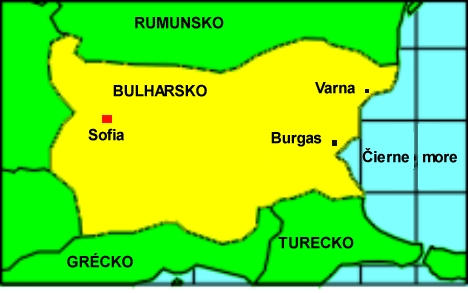 RUMUNSKOnajväčší štát juhovýchodnej Európy, Hlavné mesto: BukurešťObyvateľstvo: Rumuni, Maďari, Rómovia, skupina SlovákovNáboženstvo: právoslavnePohorie: Karpaty, Apusenské vrchy, Dolina Železné vráta, kadiaľ preteká Dunaj. Je tam vybudovaná elektráreň.Rieky: Dunaj- ústí do Čierneho mora deltouNížiny: Rumunská(Valašská) nížina – černozemHospodárstvo:	ropa, zemný plyn, uhlie soľ, bauxitSpracovanie týchto nerastných surovín – chemický, potravinársky priemysel, strojársky – poľnohospodárske stroje, automobilový – RenaultPriemyselné mestá :Temešvár, Kluž, Brašov, lasi, Konstanca – prístavPoľnohospodárstvo: kukurica, pšenica, zelenina, tabak, zemiakyCestovný ruch: sa rozvíja, nedostatok kvalitných ciest, v Rumunsku je veľa historických pamiatok Typické pre Rumunsko: prekrásna príroda v Karpatoch, Knieža Vlad III – Dracula, gymnastka Comaneciová Nadia, bryndza – pôvod slova aj pochutina má pôvod v Rumunsku, v delte Dunaja je najväčšia vtáčia rezervácia – v zozname UNESCO, v Bukurešti je druhá najväčšia budova sveta.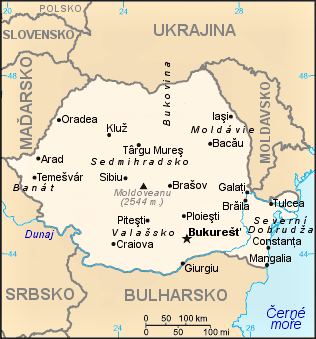 Po naučení sa učiva, odpovedajte písomne do zošita na otázky:Aké je hlavné mesto Bulharska?Aké je zloženie obyvateľstva v Bulharsku?Aký je povrch Bulharska?Na čo sa zameriava hospodárstvo v Bulharsku?Aké je hlavné mesto Rumunska?Aké pohoria ležia na území Rumunska?Na pestovanie ktorých plodín sa zameriava poľnohospodárstvo v Rumunsku?Vymenuj priemyselné mestá v Rumunsku.